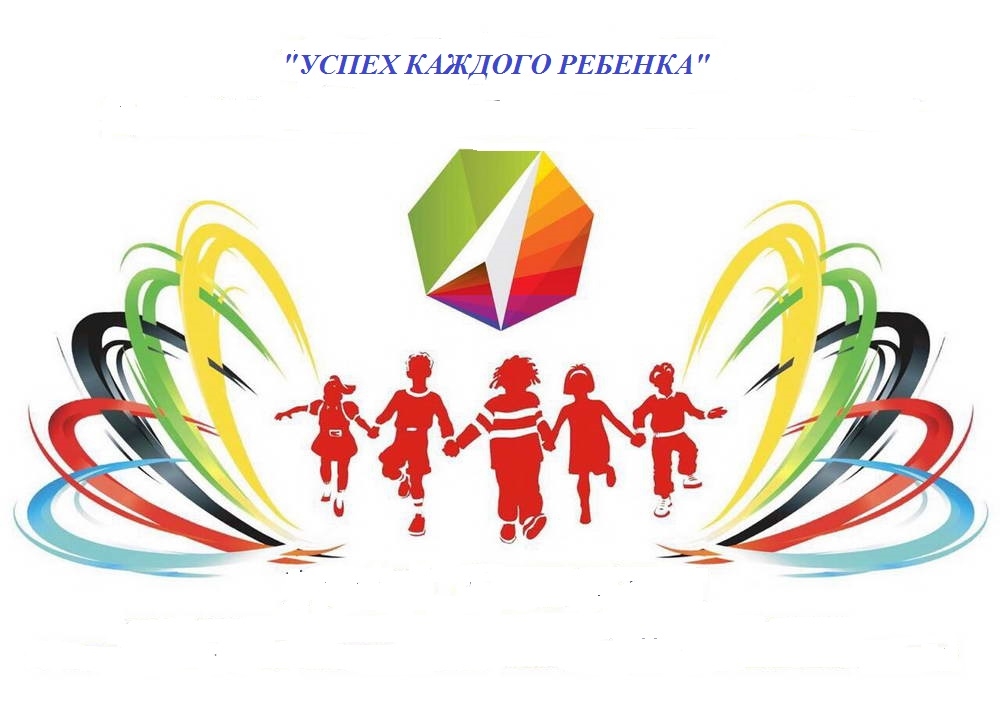 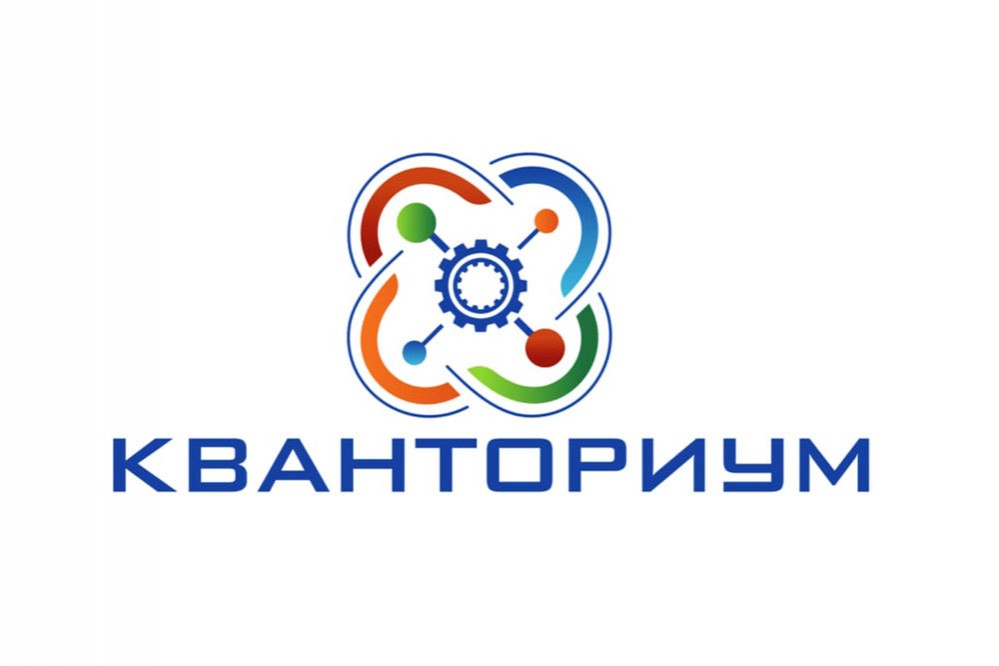 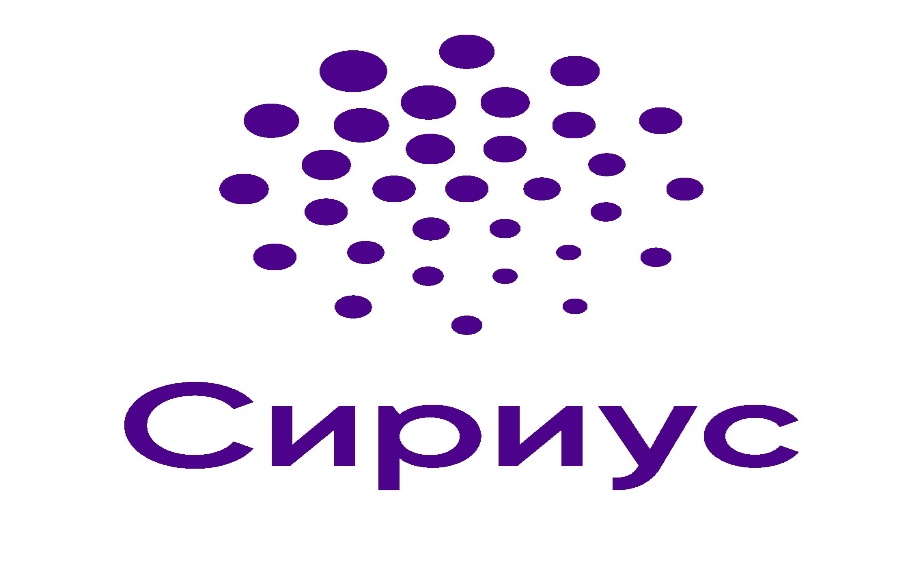 Муниципальное казенное общеобразовательное учреждение «Средняя общеобразовательная школа №1» с. ГрачевкаГрачевского муниципального округаСтавропольского края 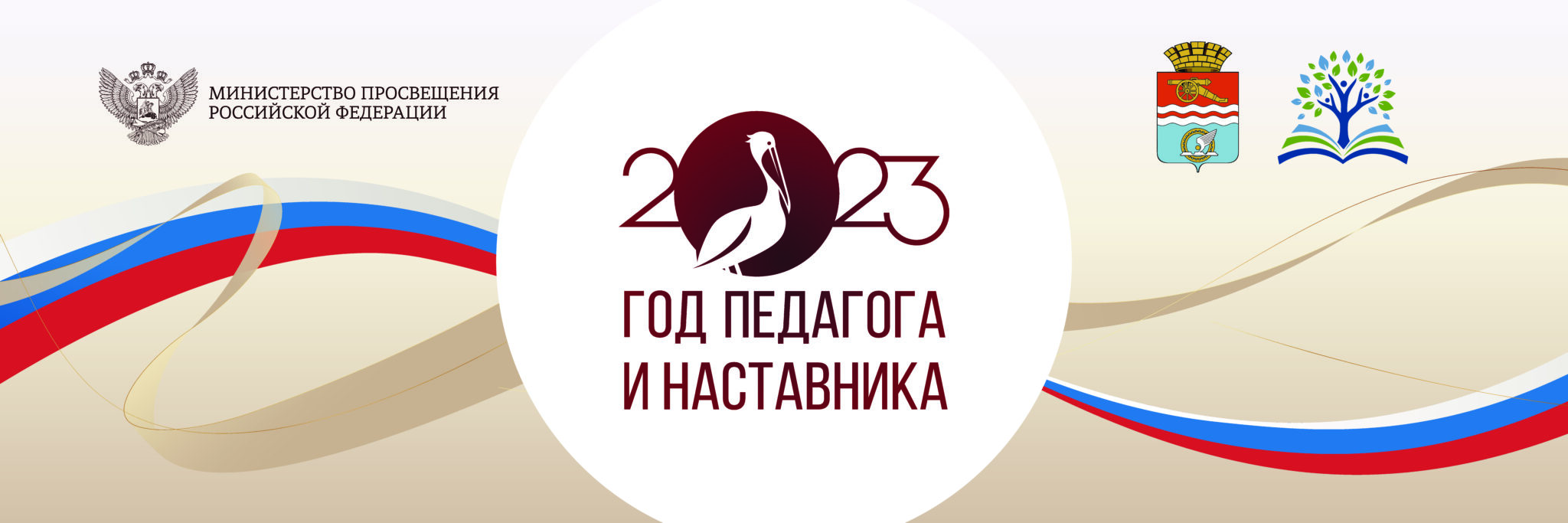 Муниципальный методический семинардля педагогов Грачевского муниципального округаСтавропольского краяВыявление и развитие детской одаренности и профессионального самоопределения обучающихся.Строим Школу Минпросвещения РоссииМесто проведения муниципальное казенное общеобразовательное учреждение «Средняя общеобразовательная школа №1» с. Грачевка Грачевского муниципального округа Ставропольского края28 февраля 2024 годаОрганизационная часть12.30-13.00.Рекреация 2 этажЗаезд участников12.30-13.00.Рекреация 2 этажКофе-паузаВступительная частьВступительная часть13.00.Рекреация 2 этаж«Юные дарования представляют…» (выступления учащихся МБУ ДО «Грачевская музыкальная школа» руководитель Вдовенко С. И.)Открытие семинара. Приветственное слово к участникам муниципального методического семинара (Ширинян Н.В., начальник управления образования администрации Грачевского муниципального округа)Ресурсы проекта «Школа Минпросвещения России» в развитии детской одаренности и профессионального самоопределения обучающихся (Квашина И.В., начальник информационно-методического отдела Центра обслуживания отрасли образования)Создание условий для выявления, поддержки и развития одаренных детей, их профессионального самоопределения в условиях современной школы (Ломакина О.Н., директор МКОУ СОШ 1 с. Грачевка)Содержательная частьСодержательная частьСекция «Журналистика - как одна из форм профессионального самоопределения учащихся»Секция «Журналистика - как одна из форм профессионального самоопределения учащихся»Группа 113.30-13.55Мастер-класс «Выявление и поддержка одаренных детей через совокупность информационных и технических средств» (Пономарева И.Л., педагог дополнительного образования «Точка Роста» МКОУ СОШ 1 с. Грачевка)13.55-14.15Единая динамично развивающаяся система образования Грачевского муниципального округа Ставропольского края, как гарантия равенства ресурсов, условий, возможностей и повышения качества результатов (Богданова Е.М., эксперт МКУ «ЦООО»)Секция «Развитие одаренности у детей как одно из приоритетных направлений современного образования в рамках реализации ФГОС»Секция «Развитие одаренности у детей как одно из приоритетных направлений современного образования в рамках реализации ФГОС»Группа 213.30-13.55Мастер-класс «Человек и ярлык» (Некрасов Е.В,  руководитель «Точка Роста»  МКОУ СОШ №3 с. Кугульта, учитель иностранного языка МКОУ СОШ №3 с. Кугульта, член Совета молодого педагога «Диалог»  Грачевского муниципального округа)13.55-14.15Мастер-класс «Нестандартный подход выявления одаренности у детей» (Маликова Н.В., учитель математики МКОУ СОШ 1 с. Грачевка) Секция «Патриотическое воспитание, как средство развития детской одаренности»Секция «Патриотическое воспитание, как средство развития детской одаренности»Группа 313.30-14.15Урок мужества: природа патриотизма Веселкина Т.И., советник директора МКОУ СОШ 1 с. ГрачевкаЗаключительная частьЗаключительная часть14.30-14.45РефлексияУзнал. Увидел. Удивился. (Пономарева И.Л., педагог дополнительного образования «Точка Роста» МКОУ СОШ 1 с. Грачевка)     14.45-15.00Подведение итогов семинара(Ширинян Н.В., начальник управления образования администрации Грачевского муниципального округа, Квашина И.В., начальник информационно-методического отдела Центра обслуживания отрасли образования, Ломакина О.Н., директор МКОУ СОШ 1 с. Грачевка.15.00-15.10Отъезд участников семинара.